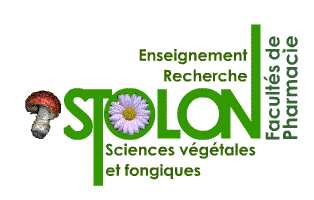 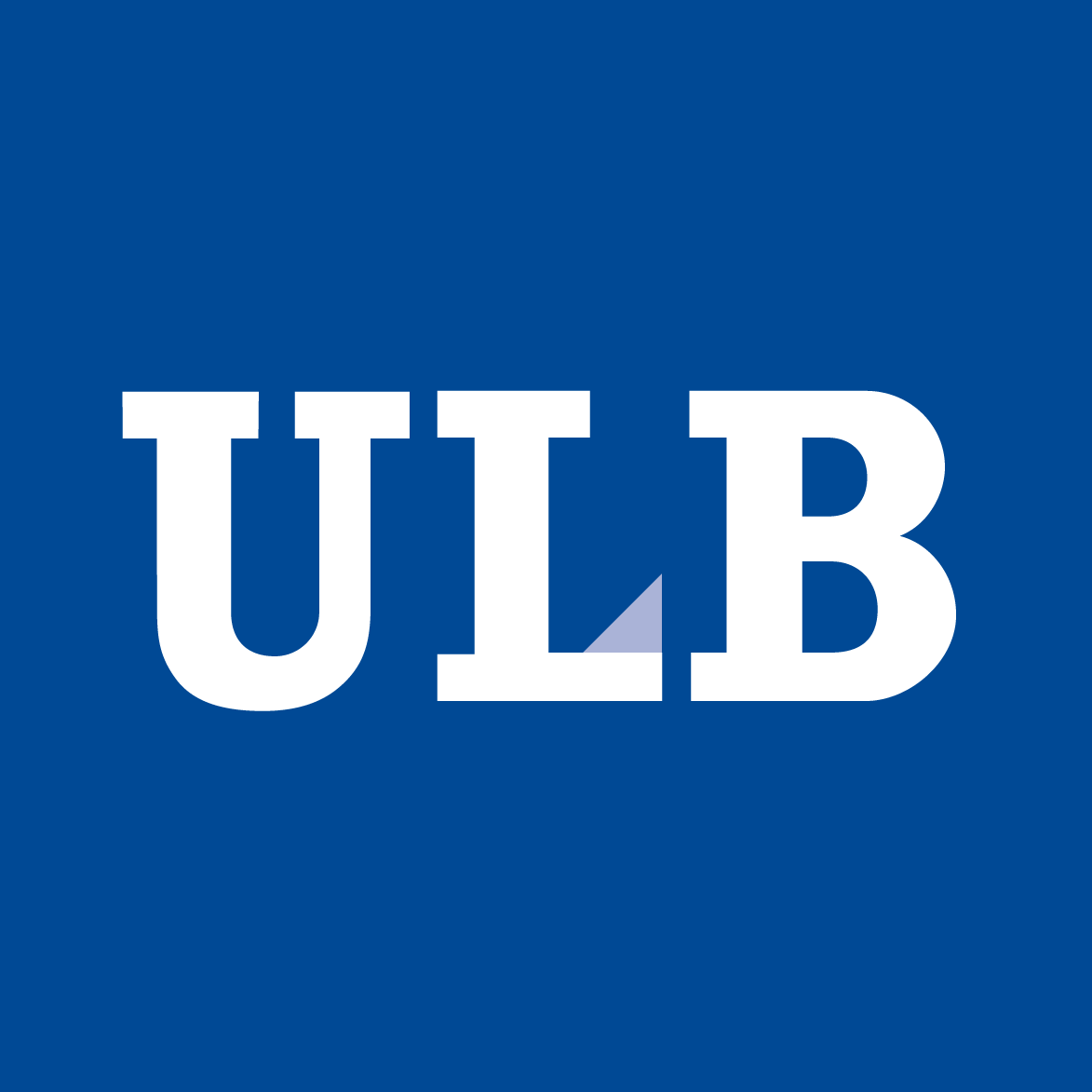 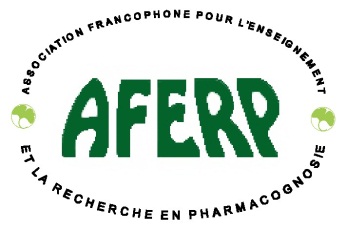 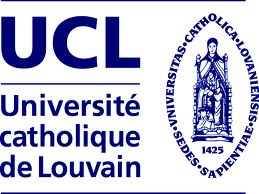 Journées internationales AFERP & STOLON Bruxelles 22-24 Mai 2013Soumission de poster/communicationA retourner avant le 8 avril 2013 à :   francoise.gelders@uclouvain.beNOM : 	Prénom :	Etablissement : 	Adresse : 	Téléphone : 	Adresse électronique : 	Demande une communication orale :    Oui           Non                         Doctorant candidat à une bourse :          Oui           Non                                  (Parrain AFERP ou STOLON :                                                                )Résumé de poster (à joindre sur page suivante)